TRIAL SUMMARY TRIAL FLOW CHART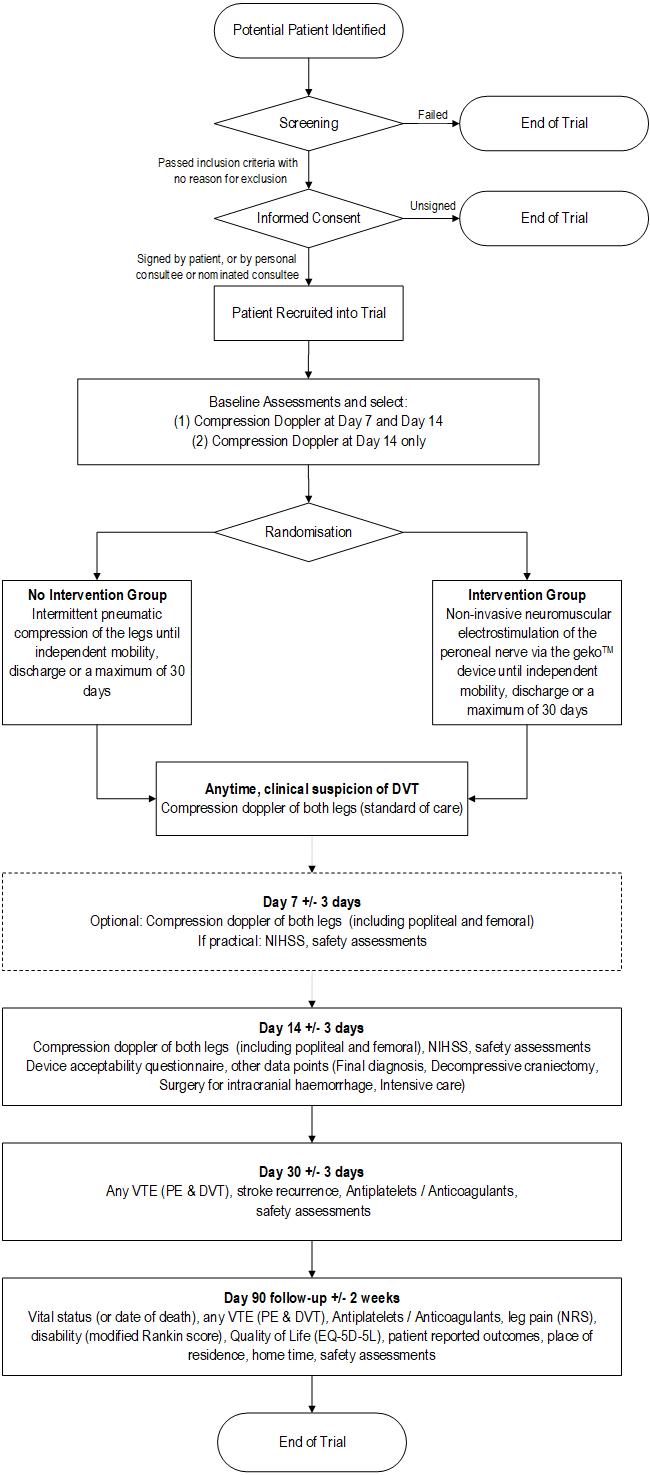 Trial TitleA randomised controlled trial of the effectiveness of intermittent surface neuromuscular stimulation using the geko™ device compared with intermittent pneumatic compression to prevent venous thromboembolism in immobile acute stroke patientsA randomised controlled trial of the effectiveness of intermittent surface neuromuscular stimulation using the geko™ device compared with intermittent pneumatic compression to prevent venous thromboembolism in immobile acute stroke patientsInternal ref. no. (or short title)GEKO Venous Thromboembolism Prevention StudyGEKO Venous Thromboembolism Prevention StudyTrial DesignProspective, multicentre, randomised controlled trialProspective, multicentre, randomised controlled trialTrial ParticipantsAge 18 years or older Clinical diagnosis of acute stroke (WHO criteria) Within 36 hours of symptom onsetNot able to get up from a chair/out of bed and walk to the toilet without the help of another personAge 18 years or older Clinical diagnosis of acute stroke (WHO criteria) Within 36 hours of symptom onsetNot able to get up from a chair/out of bed and walk to the toilet without the help of another personPlanned Sample SizeAt least 1200  At least 1200  Treatment duration30 days or until the patient is independently mobile or discharged into the community, whichever is the earliest30 days or until the patient is independently mobile or discharged into the community, whichever is the earliestFollow up duration3 months3 monthsPlanned Trial Period01Dec 2022-30 Nov 202501Dec 2022-30 Nov 2025Inclusion/Exclusion Criteria Inclusion Criteria:Age 18 years or olderClinical diagnosis of acute stroke (WHO criteria)Within 36 hours of symptom onsetNot able to get up from a chair/out of bed and walk to the toilet without the help of another personExclusion Criteria:Inability to gain consent from the patient, or a declaration from a Personal Consultee or Nominated ConsulteeUnwitnessed onset with a long lie on the floor before admissionClinically apparent deep vein thrombosis at screeningPatient is expected to require palliative care within 14 daysPatient does not live in the local catchment area and is expected to be transferred to their local hospital for on-going care.Patient has recently been involved in or is currently involved in a clinical trial for either a medical device or medicinal product, within the past 3 months, with the exception: if co-enrolment is not considered to impact adverse events or outcomes in the opinion of the Chief Investigator. (A live document containing a list of approved studies will be included in a reference document made available to all study sites and available upon request)Contraindications for the use of the geko™ device: Allergy to hydrogel constituents.Contraindications to IPC:  Severe peripheral vascular disease Large leg ulcers requiring extensive bandaging (small ulcers or skin breaks with flat coverings are not an exclusion)Severe oedema.Leg deformities making appropriate fitting impossible Uncontrolled congestive cardiac failurePregnancySingle or double leg amputationsObjectivesObjectivesOutcome MeasuresPrimaryTo determine whether the geko™ device is more effective at preventing venous thromboembolism within 30 days of randomisation than intermittent pneumatic compression in immobile patients with acute stroke.Any symptomatic or asymptomatic deep vein thrombosis (DVT) in the calf, popliteal or femoral veins or any confirmed fatal or non-fatal pulmonary embolism (PE) within 30 days of randomisation1.Secondary outcomes up to 30 days To compare effectiveness and tolerability Patient tolerance of the device at day 14Adherence to allocated treatment to day 30Death from any cause by day 30Confirmed fatal or non-fatal PE to day 30Any symptomatic or asymptomatic above knee DVT to day 30Any symptomatic or asymptomatic DVT in popliteal or femoral veins and symptomatic calf vein DVT to day 30Combined c-e2. Secondary outcomes at 90 days To compare survival, functional outcomes, and quality of life Leg pain (NRS scale) Death from any causeAny symptomatic or asymptomatic DVT or PE occurring between randomisation and final follow-upCombined b and c Disability (modified Rankin Scale)Health related quality of life (EQ-5D-5L)Place of residence.Exploratory and health economic outcomes To compare exploratory and health economic outcomes Early neurological recovery (difference in NIHSS between baseline and 7 days) Neurological recovery (difference in NIHSS between baseline and 14 days)Stroke recurrence up to 30 dLength of hospital stay at 90 daysHome time at 90 dSafety outcomes up to 30 daysTo assess safety Falls with significant injuriesFracturesSkin breaks Adverse events (additional to those listed above)Investigational DeviceThe geko™ neuromuscular electrostimulation device (Firstkind Ltd, High Wycombe, UK)The geko™ neuromuscular electrostimulation device (Firstkind Ltd, High Wycombe, UK)ControlIntermittent pneumatic compression (IPC) using any NHS approved deviceIntermittent pneumatic compression (IPC) using any NHS approved deviceApplication of the device/controlgeko™ therapy / IPC will be applied to both legs as soon as possible after randomisation and continued 24 hours a day until independent mobilisation/discharge into community or for a maximum of 30 days. geko™ therapy / IPC will be applied to both legs as soon as possible after randomisation and continued 24 hours a day until independent mobilisation/discharge into community or for a maximum of 30 days. FundingNational Institute for Health Research i4i Research GrantNational Institute for Health Research i4i Research Grant